МОЈА СРБИЈА – 1. деоБодови: 88/___;  Оцена: __________________;  Име и презиме ______________________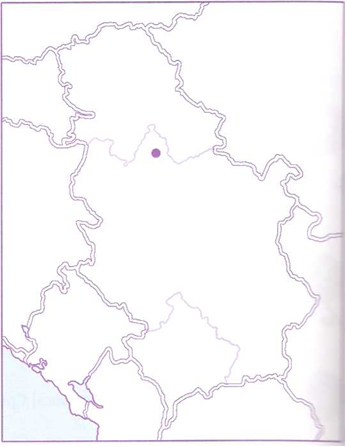 2. Повежи линијама облике рељефа и њихове описе.                                                     5/__       3. Шта је од наведеног симбол сваке државе? Упиши у квадратиће испред тачних одговора:                   територија;    химна;     главни град;    грб;    застава.                                3/__                                        4. Пажљиво прочитај овај текст. У овом насељу живи око 2000 становника. Улице су дугачке, широке и најчешће се секу под правим углом. Људи се углавном баве пољопривредом и трговином. * О ком типу насеља се говори у тексту? Заокружи слово испред тачног одговора.а) о граду;   б) о равничарском селу;  в) о планинском селу;  г) о главном граду.         3/__5. Бројевима означи да ли наведена карактеристика описује природна богатства равничарских или планинских крајева Србије. Поред сваке карактеристике упиши одговарајући број.  6.  Погледај карту Србије. Кроз које од наведених градова пролази пруга Београд-Бар? Заокружи слово испред тачног одговора.а) Београд, Шабац и Лозница;         б) Крагујевац, Горњи Милановац, Чачак в) Лазаревац, Ваљево и Ужице;       г) Краљево, Крушевац и Ниш                        4/__  8. Службени језик у Србији је _____________, а службено писмо је ____________. Користи се и  ____________ писмо. Широм Србије можеш да видиш више верских објеката (4): ______________________________________________________.    3+4 = 7/__                       9. У северном, равничарском делу Србије лета су ______ и _______, са доста сунчаних дана. Зими је веома хладно, дувају _______ и _______. _____ се дуго задржава. Пролеће и јесен кратко трају. _______ највише падају крајем пролећа и почетком лета.             6/__* У брдским и планинским крајевима лета су свежа и кратко трају. Чести су пљус-кови праћени грмљавином. Зиме су дуге и хладне, са доста снега. Пролеће и јесен кратко трају. Тада киша највише пада. 10. Изливањем равничарских река настала су језера која су обично плитка и претворена у баре. Најпознатије су ____________, _____________ и ________________.                   3/__11. Погледај карту и напиши која су вештачка језера настала преграђивањем река: Дрина: ___________________________ и ______________________________;Дунав: ____________________________;    Расина: _________________________;Ибар: _____________________________;    Увац: ___________________________; Гружа: ___________________________;                                                                           7/__12. Наведи називе 6 бања у Србији. ____________________________________________________________________________________________________________.   6/__; 48/___Ук.:40 +48 = 88/_____РЕШЕЊЕ - МОЈА СРБИЈА – 1. део2. Повежи линијама облике рељефа и њихове описе.                                                     5/__       3. Шта је од наведеног симбол сваке државе? Упиши у квадратиће испред тачних одговора:                   територија;    химна;     главни град;    грб;    застава.                            3/__                                        4. Пажљиво прочитај овај текст. У овом насељу живи око 2000 становника. Улице су дугачке, широке и најчешће се секу под правим углом. Људи се углавном баве пољопривредом и трговином. * О ком типу насеља се говори у тексту? Заокружи слово испред тачног одговора.а) о граду;   б) о равничарском селу;  в) о планинском селу;  г) о главном граду.   3/__5. Бројевима означи да ли наведена карактеристика описује природна богатства равничарских или планинских крајева Србије. Поред сваке карактеристике упиши одговарајући број.                  6.  Погледај карту Србије. Кроз које од наведених градова пролази пруга Београд-Бар? Заокружи слово испред тачног одговора.а) Београд, Шабац и Лозница;         б) Крагујевац, Горњи Милановац, Чачак в) Лазаревац, Ваљево и Ужице;       г) Краљево, Крушевац и Ниш  8. Службени језик у Србији је _____________, а службено писмо је ____________. Користи се и  ____________ писмо. Широм Србије можеш да видиш више верских објеката (4): ______________________________________________________.    3+4 = 7/__                       9. У северном, равничарском делу Србије лета су дуга и топла, са доста сунчаних дана. Зими је веома хладно, дувају кошава и северац. Снег се дуго задржава. Пролеће и јесен кратко трају. Кише највише падају крајем пролећа и почетком лета. * У брдским и планинским крајевима лета су свежа и кратко трају. Чести су пљус-кови праћени грмљавином. Зиме су дуге и хладне, са доста снега. Пролеће и јесен кратко трају. Тада киша највише пада. 10. Изливањем равничарских река настала су језера која су обично плитка и претворена у баре. Најпознатије су Обедска, Засавица и Царска бара.                                            3/__11. Погледај карту и напиши која су вештачка језера настала преграђивањем река: Дрина: ___________________________ и ______________________________;Дунав: ____________________________;    Расина: _________________________;Ибар: _____________________________;    Увац: ___________________________; Гружа: ___________________________;                                                                           7/__12. Наведи називе 6 бања у Србији. _________________________________________________________________________________________________________.         6/__; 48/___Ук.:40 +48 = 88/_____Службени језик у Србији је српски језик, а службенописмо ћирилица. Користи се и латинично писмо.Широм Србије можеш да видиш више цркава, катедрала, џамија и синагога. 1. На карти Србије:А) упиши назив * државе и покрајина * главног града * имена суседних држава, и стране света на којима се налазе Б) Обој картографским бојама:* Низију, висију и границе државе 3/__1/__8+8=16/____3/__24/__ • равница• котлина• планина • клисура• брдо• узана, дубока речна долина• равница између планина • ниско узвишење • равно земљиште без узвишења• највише узвишење1 - природна богатства равничар-ских крајева2 - природна богатства планинских крајева ____ плодно земљиште;  ____ шуме;   ____ нафта и земни гас;  ____ рудници;____ брза и снажна река;  ____широка и мирна река6/__   1. стр.: 40/___ 7. У кружиће упиши бројеве који-ма су обележене реке и канал.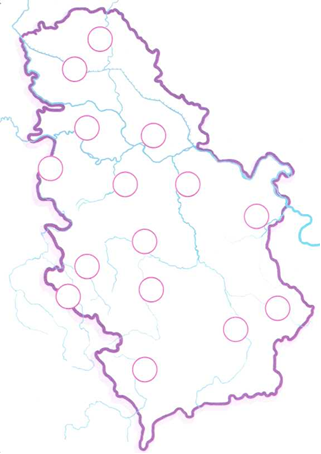 1. Тиса 2. Дунав3. Сава4. Колубара5. Дрина6. Увац7. Канал Дунав-Тиса-Дунав8. Велика Морава9. Западна Морава10. Јужна Морава11. Тимок12. Нишава13. Ибар14. Лим15. Бели Дрим 15/__7. У кружиће упиши бројеве који-ма су обележене реке и канал.0-22 =1;  23-43 = 2;44-69=3; 70-81 = 4;82-88 = 58. Велика Морава9. Западна Морава10. Јужна Морава11. Тимок12. Нишава13. Ибар14. Лим15. Бели Дрим 15/__1. На карти Србије:А) упиши назив * државе и покрајина* главног града * имена суседних држава, и стране света на којима се налазе Б) Обој картографским бојама:* Низију, висију и границе државе 3/__1/__8+8=16/____3/__24/__ • равница• котлина• планина • клисура• брдо• узана, дубока речна долина• равница између планина • ниско узвишење • равно земљиште без узвишења• највише узвишење1 - природна богатства равничар-ских крајева2 - природна богатства планинских крајева ____ плодно земљиште;  ____ шуме;   ____ нафта и земни гас;  ____ рудници;____ брза и снажна река;  ____широка и мирна река6/__   1. стр.: 40/___ 7. У кружиће упиши бројеве који-ма су обележене реке и канал.1. Тиса 2. Дунав3. Сава4. Колубара5. Дрина6. Увац7. Канал Дунав-Тиса-Дунав8. Велика Морава9. Западна Морава10. Јужна Морава11. Тимок12. Нишава13. Ибар14. Лим15. Бели Дрим 15/__7. У кружиће упиши бројеве који-ма су обележене реке и канал.0-22 =1;  23-43 = 2;44-69=3; 70-81 = 4;82-88 = 58. Велика Морава9. Западна Морава10. Јужна Морава11. Тимок12. Нишава13. Ибар14. Лим15. Бели Дрим 15/__